A kotangens függvényHúzzunk egy érintőt az egységkörhöz az (0; 1) pontban.A két hasonló háromszög befogóinak aránya megegyezik.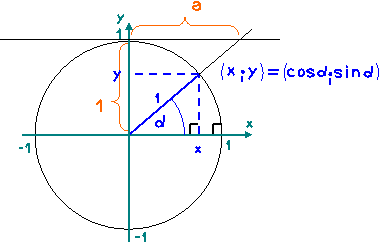 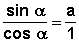 Ha a forgásszög egyenesét meghosszabbítjuk, akkor az érintőből pont a forgásszög kotangensét metszi le.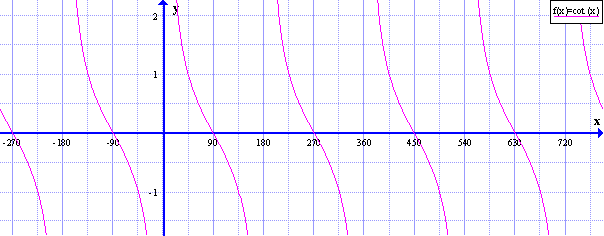 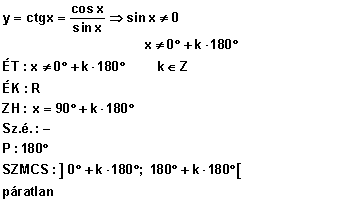 